普通高級中學課程基礎地球科學學科中心105年度全國地科教師專業成長研習活動辦法臺灣海岸環境觀測壹、計畫依據教育部普通高級中學課程基礎地球科學學科中心105年度工作計畫。貳、活動目的一、本次係與國立中央大學合作辦理，透過臨海工作站參訪及藻礁生態導覽等活動，讓地球科學教師可以瞭解近岸海洋的監測技術及藻礁生態，蒐集相關教學資源，並運用於課堂中，提升學生對海岸環境與生態的重視與保護。二、鼓勵地科教師運用蒐集之資料進行地球科學的教材研發，以延伸課堂知識，激發及助長學生對學科專業知識的興趣。參、辦理單位一、指導單位：教育部國民及學前教育署二、主辦單位：科技部自然司地球科學研究推動中心              基礎地球科學學科中心              三、合辦單位：國立中央大學水文與海洋科學研究所肆、辦理內容一、參加對象：全國高中職地球科學教師，40名(額滿為止)。二、研習時間：105年7月19日(二)三、研習地點：國立中央大學科1館S135、中大臨海工作站四、研習課程：報名方式：1.報名時間：105年6月1日起至6月30日止，或額滿停止報名。2.報名方式：請至全國教師在職進修網報名，課程代碼：2000015。其他注意事項：1.本次研習核發進修研習時數7小時。2.參加教師研習之教師，旅運費由各校自行支應，請服務單位惠予公差假及課務排代。3.研習當日會於高鐵桃園站5號出口提供接駁車，集合時間為08：00前，08：00準時開車，敬請多加使用。自行開車前往中央大學的老師，進入校園時請抽取停車卡，研習期間由主辦單位加蓋單位章，可免費停車。4.下午場次的參訪行程，因為參訪地點不易停車，所以當天與會人員需統一搭乘遊覽車前往，回程再停靠中央大學及高鐵桃園站解散。5.為響應環保，研習期間請自行攜帶環保筷及環保杯。6.若有任何未盡事宜與修正之處，將隨時公告於基礎地球科學學科中心網站  ( http：//www.kghs.kh.edu.tw/earth/ )。校園平面圖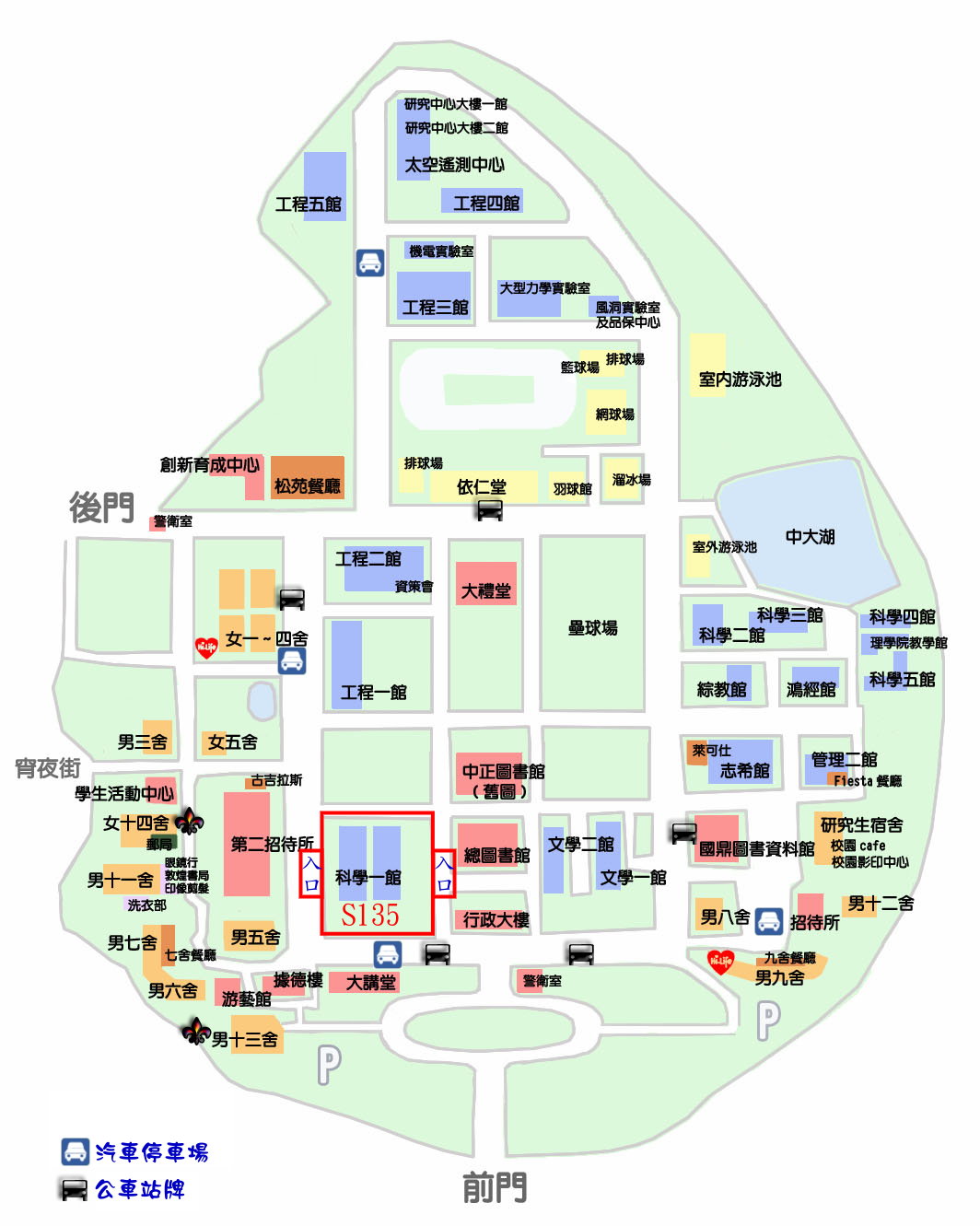 時間課程內容主持人/講師08：30-09：00報到(國立中央大學科1館S135)09：00-09：10開幕&長官致詞09：10-10：00台灣的海岸環境變遷錢樺 教授(國立中央大學水文與海洋科學研究所)10：00-10：10換場&休息10：10-11：00海岸水文環境的觀測方法介紹黃志誠 教授(國立中央大學水文與海洋科學研究所)11：00-11：10換場&休息11：10-12：00海岸與河口生態環境及調查方法黃守忠 博士(社團法人台灣濕地學會研究員)12：00-13：00午餐午餐13：00-13：30車程(前往臨海工作站)車程(前往臨海工作站)13：30-15：00中大臨海工作站導覽與介紹錢樺 教授研究團隊15：00-15：30休息&車程15：30-17：00藻礁生態環境導覽潘忠政 老師(桃園在地聯盟)   17：00賦歸